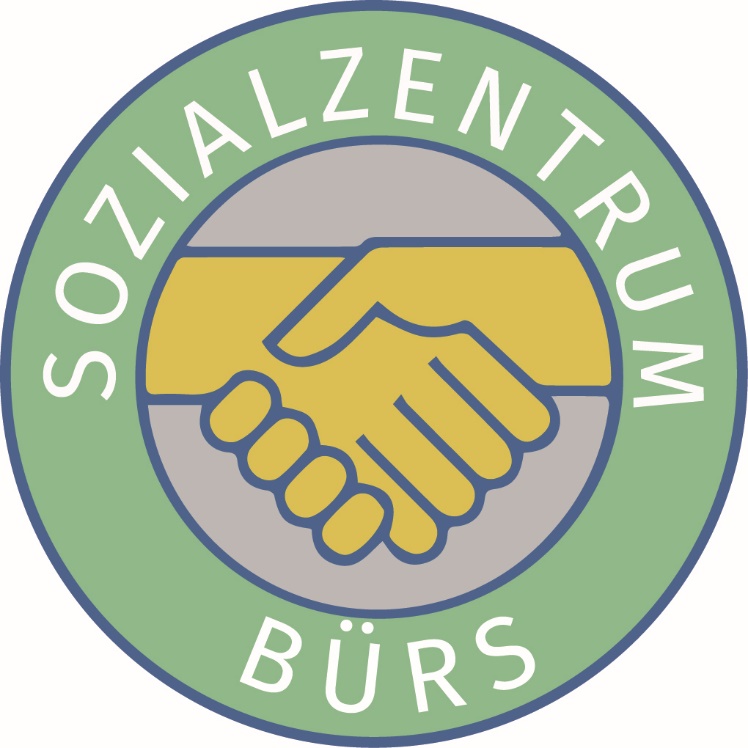 Anmeldungbetreubare Wohnung____________________NameDatum:Persönliche Daten:Dokumente und Unterlagen für betreubare WohnungBeim Einzug in unser Sozialzentrum sind folgende Dokumente und Unterlagen im Verwaltungsbüro zu hinterlegen:MeldezettelErwachsenenvertretung, falls vorhandenPflegegeld- EinstufungsbescheidEvtl. Kopie von Erhöhungsantrag PflegegeldSEPA LastschriftsformularFamiliennameVornameGeburtsnameStandGeburtsdatum und OrtReligionAnschrift: StraßeStaatsbürgerPLZ und WohnortSozialversicherungVers.-Nr.BundespflegegeldstufeErhöhung beantragt□ JA 	□NEINRezeptgebührenbefreit□ JA 	□NEINEinzug in die Wohnung(Datum u. Uhrzeit)HausarztTelefonErwachsenenschutz (Sachwalterschaft) □ JA 	□ NEIN□ kein Sachwalter□ für einzelne Angelegenheiten□ für Kreis von Angelegenheiten□ für alle AngelegenheitenPersönliche Daten:Persönliche Daten:Persönliche Daten:Persönliche Daten:Angehörige (1)    (Hauptbezugsperson) Angehörige (1)    (Hauptbezugsperson) Angehörige (1)    (Hauptbezugsperson) Angehörige (1)    (Hauptbezugsperson) NameAnschriftTel.verwandt. VerhältnisE-Mail AdresseAngehörige (2)Angehörige (2)Angehörige (2)Angehörige (2)NameAnschriftTel.verwandt. VerhältnisE-Mail AdresseAngehörige (3)Angehörige (3)Angehörige (3)Angehörige (3)NameAnschriftTel.verwandt. VerhältnisE-Mail AdresseAngehörige (4)Angehörige (4)Angehörige (4)Angehörige (4)NameAnschriftTel.verwandt. VerhältnisE-Mail AdresseAnamnese: Anamnese: Bisherige Betreuung: Grund der Aufnahme: